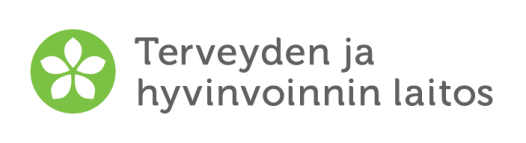 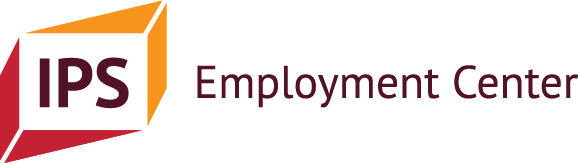 Lomake A. AMMATILLINEN PROFIILI Asiakkaan nimi:      Syntymäaika:	        Työhönvalmentajan nimi:       Päivämäärät, jolloin lomaketta täytettiin:      Työhön liittyvät tavoitteetOnko sinulla unelmatyötä tai -alaa? ………………………………………………………………………………………………………………………………………………………………………………………………………………………………………………..………Mitkä ovat pitkän aikavälin uratavoitteesi? Missä työssä näet itsesi 5 vuoden kuluttua? ………………………………………………………………………………………………………………………………………………………………………………………………………………………………………………..………Millaisia työtehtäviä haluaisit tehdä seuraavaksi? ………………………………………………………………………………………………………………………………………………………………………………………………………………………………………………..………Mikä sinua erityisesti kiinnostaa kyseisessä työssä tai kyseisellä alalla?………………………………………………………………………………………………………………………………………………………………………………………………………………………………………………..………Minkälaista työtä et haluaisi tehdä? ………………………………………………………………………………………………………………………………………………………………………………………………………………………………………………..………Miksi haluat juuri nyt työelämään? ………………………………………………………………………………………………………………………………………………………………………………………………………………………………………………..………Huolestuttaako sinua jokin työteon aloittamiseen liittyen? ………………………………………………………………………………………………………………………………………………………………………………………………………………………………………………..………Soveltuvat työajat ja -matkatHaluatko mieluummin koko- vai osa-aikatyöhön?………………………………………………………………………………………………………………………………………………………………………………………………………………………………………………..………Montako päivää viikossa ja montako tuntia päivässä tunnet voivasi työskennellä? ………………………………………………………………………………………………………………………………………………………………………………………………………………………………………………..………Mihin aikaan päivästä työskentelisit mieluiten? Onko jokin aika päivästä, jolloin et halua tai voi työskennellä?………………………………………………………………………………………………………………………………………………………………………………………………………………………………………………..………Sopisiko sinulle vuoro- tai yötyö?………………………………………………………………………………………………………………………………………………………………………………………………………………………………………………..………Sopisiko sinulle keikkaluonteinen työ?………………………………………………………………………………………………………………………………………………………………………………………………………………………………………………..………Miten kaukana kotoasi työpaikka voisi sijaita? ………………………………………………………………………………………………………………………………………………………………………………………………………………………………………………..………Millä liikkuisit kodin ja työpaikan välillä?………………………………………………………………………………………………………………………………………………………………………………………………………………………………………………..………Koulutus, opinnot ja osaaminenKoulutushistoria Mikä on peruskoulutuksesi?  Ei peruskoulututkintoa  Peruskoulu  LukioJos kyllä, mikä koulutus ja milloin valmistuit? ………………………………………………………………………………………………………………………………………………………………………………………………………………………………………………..………Miten opinnot sujuivat? ………………………………………………………………………………………………………………………………………………………………………………………………………………………………………………..………Oletko opiskellut oppisopimuskoulutuksella?  Kyllä       Ei Jos kyllä, mihin ammattiin ja milloin? ………………………………………………………………………………………………………………………………………………………………………………………………………………………………………………..………Onko sinulla työn kannalta olennaisia lupia, passeja, kortteja tms. (esim. hygieniapassi, työturvallisuuskortti, ajokortti)? Mihin asti ne ovat voimassa?………………………………………………………………………………………………………………………………………………………………………………………………………………………………………………..………Millaiset kielitaidot sinulla on? ………………………………………………………………………………………………………………………………………………………………………………………………………………………………………………..………Millaiset tietotekniset taidot sinulla on? ………………………………………………………………………………………………………………………………………………………………………………………………………………………………………………..………Onko sinulla muita erityistaitoja?………………………………………………………………………………………………………………………………………………………………………………………………………………………………………………..………Mitä harrastuksia tai mielenkiinnon kohteita sinulla on? ………………………………………………………………………………………………………………………………………………………………………………………………………………………………………………..………Muut koulutukset tai opinnot		 Ei oleOnko sinulla tallessa todistukset suorittamistasi tutkinnoista tai pätevyyksistä (tai kopiot niistä)?   Kyllä       Ei       Asiakas ei ole varma 
………………………………………………………………………………………………………………………………………………………………………………………………………………………………………………..………Oletko kiinnostunut uusista opinnoista, jotta pääsisit tiettyyn ammattiin?   Kyllä       Ei       EhkäJos kyllä, mitkä opinnot ja mikä ammatti?………………………………………………………………………………………………………………………………………………………………………………………………………………………………………………..………Kiinnostus koulutukseen tai opintoihinMikäli lisäkoulutus tai -opinnot eivät kiinnosta asiakasta, ohita seuraavat kysymykset ja siirry suoraan työkokemusta koskevaan osioon sivulla 6 (huomioi, että sivunumerointi voi muuttua kun lomaketta täytetään).   Mihin ammattiin tai työtehtäviin tähtäät?      ………………………………………………………………………………………………………………………………………………………………………………………………………………………………………………..………Mikä sinua kiinnostaa erityisesti kyseisellä alalla? ………………………………………………………………………………………………………………………………………………………………………………………………………………………………………………..………Tiedätkö, onko asuinpaikkakunnallasi vapaana kyseisiä töitä, tai millainen työllisyystilanne alalla on?………………………………………………………………………………………………………………………………………………………………………………………………………………………………………………..………Tiedätkö koulutusohjelman, joka valmistaa kyseiseen ammattiin? ………………………………………………………………………………………………………………………………………………………………………………………………………………………………………………..………Tiedätkö onko asuinpaikkakunnallasi tarjolla kyseistä koulutusta? ………………………………………………………………………………………………………………………………………………………………………………………………………………………………………………..………Milloin haluaisit aloittaa koulutuksessa? ………………………………………………………………………………………………………………………………………………………………………………………………………………………………………………..………Tunnetko sisäänpääsykriteerejä kyseiseen koulutukseen tai opintoihin?  ………………………………………………………………………………………………………………………………………………………………………………………………………………………………………………..………Missä ajassa haluaisit viedä opinnot päätökseen?  Miten pitkään olet valmis opiskelemaan? ………………………………………………………………………………………………………………………………………………………………………………………………………………………………………………..………Haluaisitko tietää lisää jostain muusta koulutusvaihtoehdosta? ………………………………………………………………………………………………………………………………………………………………………………………………………………………………………………..………Opintoihin liittyvät kokemukset ………………………………………………………………………………………………………………………………………………………………………………………………………………………………………………..………Olitko perus- tai ammatillisen opetuksen aikana erityisopetuksessa, tai tehtiinkö sinulle HOJKS (henkilökohtainen opetuksen järjestämistä koskeva suunnitelma)?
 Ei erityisopetusta eikä HOJKSia   Erityisopetus   HOJKS    Asiakas ei ole varmaJos kyllä, tunnistettiinko keinoja tai mukautuksia, joiden avulla oppiminen olisi sinulle helpompaa? ………………………………………………………………………………………………………………………………………………………………………………………………………………………………………………..………Onko sinulla epäilty tai todettu olevan oppimisvaikeuksia?  Ei  	     Epäilty        Todettu        Asiakas ei ole varmaJos kyllä, kerro tässä lisää. Esim. kenen toimesta ja milloin on epäilty tai todettu? Millaiset keinot tai mukautukset ovat auttaneet sinua vaikeuksien hallitsemisessa? ………………………………………………………………………………………………………………………………………………………………………………………………………………………………………………..………Mitkä ovat vahvuuksiasi opiskelussa ja oppimisessa?………………………………………………………………………………………………………………………………………………………………………………………………………………………………………………..………Opinnoissa tarvittava tuki Millaista tukea tarvitset opinnoissa?  Pääsy tietokoneelle     	 Apua tietokoneen käyttöön  	 Taloudellinen tuki	 Kirjoja/opiskeluvälineitä Mielenterveyden tuki	 Perheen tai muiden läheisten tuki Opiskelutekniikan vahvistamista	 Tukea opettajien kanssa keskusteluun Tukea kotitehtävien tekemiseen	 Tukea oikeiden opetustilojen löytämiseen  Apua heräämiseen aamulla	 Rauhallinen paikka, jossa opiskella Julkisen liikenteen kausilippu	     Muuta, mitä?      Muuta lisättävää:      ………………………………………………………………………………………………………………………………………………………………………………………………………………………………………………..………Tarvitsetko mukautuksia opiskelutiloissa tai -välineissä? ………………………………………………………………………………………………………………………………………………………………………………………………………………………………………………..………Millainen muu apu tai tuki (esim. taloudellinen tuki) auttaisi sinua onnistuman opinnoissa?     
………………………………………………………………………………………………………………………………………………………………………………………………………………………………………………..………Tiedätkö, millaista taloudellista tukea on haettavissa suunnittelemiisi opintoihin? ………………………………………………………………………………………………………………………………………………………………………………………………………………………………………………..………TyökokemusViimeisin työ 		  	 Asiakkaalla ei ole työkokemusta………………………………………………………………………………………………………………………………………………………………………………………………………………………………………………..………Toiseksi viimeisin työ	 Asiakkaalla on ollut vain yksi työsuhde………………………………………………………………………………………………………………………………………………………………………………………………………………………………………………..………Kolmanneksi viimeisin työ	 Asiakkaalla on ollut vain kaksi työsuhdettaTyöhistorian kirjaamista voi tarvittaessa jatkaa erillisessä liitteessä.………………………………………………………………………………………………………………………………………………………………………………………………………………………………………………..………KuntoutushistoriaOletko aikaisemmin osallistunut kuntoutuspalveluihin?  En  Asiakas ei ole varma   Kyllä, kuntouttavaan työtoimintaan. Missä ja milloin?        Kyllä, sosiaaliseen kuntoutukseen. Mikä ja milloin?        Kyllä, ammatilliseen kuntoutukseen (esim. työhönvalmennus, työkokeilu). Mikä ja milloin?        Kyllä, lääkinnälliseen kuntoutukseen (esim. toimintakyvyn ylläpitämiseen tähtäävä terapia). Mikä ja milloin?      Muuta lisättävää kuntoutushistoriaan liittyen:………………………………………………………………………………………………………………………………………………………………………………………………………………………………………………..………Varusmies tai -siviilipalvelusOletko suorittanut jotain ammatilliseen osaamiseen liittyviä opintoja tai pätevyyksiä varusmies- tai siviilipalveluksesi aikana (esim. ajokorttiluokka, ensiapukoulutus, tietoteknisiä opintoja)? Kyllä  	Mikä koulutus/pätevyys?       Ei      Muuta lisättävää:      ………………………………………………………………………………………………………………………………………………………………………………………………………………………………………………..………Taloudelliset etuudetTyöhönvalmentaja käy asiakkaan kanssa tarkasti läpi hänen vastaanottamat taloudelliset etuudet. Tietoja tarvitaan asiakkaan etuuksia koskevassa neuvonnassa. 
Huom: Asiakkaan työllistyessä työhönvalmentajan vastuulla on varmistaa, että asiakas ilmoittaa ansiotulosta etuuksien maksajille.	IPS-valmennuksen alkaessa: Saatko seuraavia etuuksia?Lapsiperheen etuudet  Kelasta. Määrittele etuus/etuudet:       Opiskelijan etuudet Kelasta. Määrittele etuus/etuudet:       Työttömän etuudet Kelasta. Määrittele etuus/etuudet:       Työttömyyskassasta. Määrittele etuus/etuudet ja maksaja:      Eläkeläisen etuudet  Kelasta. Määrittele etuus/etuudet:       Työeläkelaitokselta. Määrittele etuus/etuudet ja maksaja: Vammaisetuudet   Kelasta. Määrittele etuus/etuudet:      Kuntoutujan etuudet  Kelasta. Määrittele etuus/etuudet:       Työeläkelaitokselta. Määrittele etuus/etuudet ja maksaja:      Sairauspäiväraha, osasairauspäiväraha  Kelasta. Määrittele etuus/etuudet:      Toimeentulotuki   Kelasta (perustoimeentulotuki). Ajalle:       Kotikunnasta (täydentävä, ehkäisevä toimeentulotuki). Ajalle:      Asumisen tuet   Kelasta. Määrittele etuus/etuudet:        Muu etuus. Mikä?      ………………………………………………………………………………………………………………………………………………………………………………………………………………………………………………..………Onko sinulla maksettavanasi maksuja, joihin tulotasosi vaikuttaa?
 Varhaiskasvatusmaksu Ammattiliiton ja työttömyyskassan jäsenmaksut  Muu maksu, mikä? ………………………………………………………………………………………………………………………………………………………………………………………………………………………………………………..………Vähentääkö jokin saamasi etuus ansiotyöskentelyn kannattavuutta tai halukkuuttasi tehdä työtä?………………………………………………………………………………………………………………………………………………………………………………………………………………………………………………..………Tiedätkö mikä on ansaitarajasi? ………………………………………………………………………………………………………………………………………………………………………………………………………………………………………………..………Onko sinulla edunvalvojaa? Jos kyllä, kuka? ………………………………………………………………………………………………………………………………………………………………………………………………………………………………………………..………  Asiakas ohjattu etuusneuvontaan, pvm:       
Jos ei ohjattu etuusneuvontaan, miksi ei?      ………………………………………………………………………………………………………………………………………………………………………………………………………………………………………………..………MielenterveysMiten psykiatrinen sairautesi vaikuttaa sinuun? ………………………………………………………………………………………………………………………………………………………………………………………………………………………………………………..………Millä tavoin hallitset oireitasi? ………………………………………………………………………………………………………………………………………………………………………………………………………………………………………………..………Mistä tunnistat, mikäli oireesi ovat pahentumassa? ………………………………………………………………………………………………………………………………………………………………………………………………………………………………………………..………Millainen lääkitys sinulla on? Mihin aikaan päivästä otat lääkkeesi? ………………………………………………………………………………………………………………………………………………………………………………………………………………………………………………..………Millaisia myönteisiä vaikutuksia ottamillasi lääkkeillä on sinuun? ………………………………………………………………………………………………………………………………………………………………………………………………………………………………………………..………Onko ottamillasi lääkkeillä joitain kielteisiä sivuvaikutuksia? ………………………………………………………………………………………………………………………………………………………………………………………………………………………………………………..………Fyysinen terveysMiten kuvailisit fyysistä terveyttäsi? Onko sinulla fyysiseen terveyteesi liittyviä huolia?………………………………………………………………………………………………………………………………………………………………………………………………………………………………………………..………Aiheuttavatko seuraavat tehtävät vaikeuksia sinulle? Jos aiheuttavat, kuvaile alla tarkemmin.Pitkäaikainen seisominen			     Pitkäaikainen istuminen 			     Rappusten nouseminen			     Nostaminen					     Onko jokin muu fyysiseen terveyteesi liittyvä seikka, joka vaikuttaa työntekoon? ………………………………………………………………………………………………………………………………………………………………………………………………………………………………………………..………Kognitiivinen terveysMiten muistisi toimii (esim. asioiden mielessä pitäminen tai mieleen palauttaminen)? ………………………………………………………………………………………………………………………………………………………………………………………………………………………………………………..………Millainen keskittymiskykysi on? ………………………………………………………………………………………………………………………………………………………………………………………………………………………………………………..………Miten kognitiiviset asiat (esim. muisti, keskittyminen) näkyy arjessasi?………………………………………………………………………………………………………………………………………………………………………………………………………………………………………………..………Tuottaako asioiden tekeminen nopeasti sinulle ongelmia?………………………………………………………………………………………………………………………………………………………………………………………………………………………………………………..………Mikäli tässä kysytyt asiat tuottavat ongelmia, millaisilla keinoilla vaikeuksia voisi helpottaa?………………………………………………………………………………………………………………………………………………………………………………………………………………………………………………..………Sosiaalinen kanssakäyminenPitäisitkö työstä, johon kuuluisi asiakaspalvelua tai sosiaalista kanssakäymistä?………………………………………………………………………………………………………………………………………………………………………………………………………………………………………………..………Missä asut ja kenen kanssa? ………………………………………………………………………………………………………………………………………………………………………………………………………………………………………………..………Kenen kanssa vietät vapaa-aikaasi? Miten usein tapaatte tai puhutte puhelimessa? ………………………………………………………………………………………………………………………………………………………………………………………………………………………………………………..………Onko työhönvalmentajan lisäksi lähipiirissäsi joku, joka voi tukea sinua työnhakuun ja -tekoon liittyvissä asioissa? ………………………………………………………………………………………………………………………………………………………………………………………………………………………………………………..………Nautintoaineet, rahapelaaminen ja rikostaustaKäytätkö seuraavia nautintoaineita? Alkoholi  	 En käytä    Käytän	Mitä alkoholia ja missä määrin?        		Haluaisitko muuttaa alkoholinkäyttöäsi?      	Onko joku läheisistäsi ilmaissut huolta käytöstäsi?      ………………………………………………………………………………………………………………………………………………………………………………………………………………………………………………..………Nikotiinivalmisteet	 En käytä    Käytän	Mitä valmisteita ja missä määrin?      	Haluaisitko muuttaa nikotiinivalmisteiden käyttöäsi?      	Onko joku läheisistäsi ilmaissut huolta käytöstäsi?      ………………………………………………………………………………………………………………………………………………………………………………………………………………………………………………..………Huumaavat aineet	 En käytä    Käytän	Mitä valmisteita ja missä määrin?      	Haluaisitko muuttaa huumaavien aineiden käyttöäsi?      	Onko joku läheisistäsi ilmaissut huolta käytöstäsi?      ………………………………………………………………………………………………………………………………………………………………………………………………………………………………………………..………Pelaatko rahapelejä? 	 En pelaa    Pelaan	Mitä pelejä, missä ja kuinka usein?      	Paljonko rahaa menetät tai voitat keskimäärin viikossa?      	Haluaisitko muuttaa rahapelaamistasi?      	Onko joku läheisistäsi ilmaissut huolta pelaamisestasi?      ………………………………………………………………………………………………………………………………………………………………………………………………………………………………………………..………Onko sinut joskus tuomittu rikoksesta tai rikoksista? Jos on, mikä rikos ja milloin?………………………………………………………………………………………………………………………………………………………………………………………………………………………………………………..………Muuta lisättävää:………………………………………………………………………………………………………………………………………………………………………………………………………………………………………………..………PäivärytmiMinkälainen on tyypillinen päiväsi?
     ………………………………………………………………………………………………………………………………………………………………………………………………………………………………………………..………Millainen unen laatusi on?………………………………………………………………………………………………………………………………………………………………………………………………………………………………………………..………Onko kotisi lähiympäristössä paikkoja, joissa mielellään vietät aikaa?………………………………………………………………………………………………………………………………………………………………………………………………………………………………………………..………Osallistutko jonkun yhteisön toimintaan (esim. urheiluseuraan, harrastusryhmään, järjestöön, kirkkoon tai muuhun uskonnolliseen yhteisöön, tms)? ………………………………………………………………………………………………………………………………………………………………………………………………………………………………………………..………Muuta lisättävää:………………………………………………………………………………………………………………………………………………………………………………………………………………………………………………..………Asiakasta tuntevien henkilöiden näkemyksetKattavan kokonaiskuvan muodostamiseksi työhönvalmentaja voi kysyä hoitotahon edustajan (tyypillisesti lähetteen tekijän) näkemyksiä asiakkaan elämäntilanteesta, voimavaroista ja hänelle soveltuvista työtehtävistä, jne.Lisäksi asiakas voi halutessaan antaa valmentajalle luvan keskustella asiakkaan perheenjäsenten, ystävien ja aikaisempien työnantajien kanssa, jotta työllistymistä mieluisaan tehtävään voidaan edistää mahdollisimman tehokkaasti.  Hoitotahon näkemykset asiakkaan elämäntilanteesta, voimavaroista ja hänelle soveltuvista työtehtävistä, jne:      Hoitotahon edustajan nimi ja yhteystiedot:      	………………………………………………………………………………………………………………………………………………………………………………………………………………………………………………..…… Perheenjäsen(t)en näkemys asiakkaan elämäntilanteesta, voimavaroista ja hänelle soveltuvista työtehtävistä, jne:      Perheenjäsen(t)en nimi/nimet ja yhteystiedot: ………………………………………………………………………………………………………………………………………………………………………………………………………………………………………………..………  Ystävän näkemys asiakkaan elämäntilanteesta, voimavaroista ja hänelle soveltuvista työtehtävistä, jne:      Ystävän nimi ja yhteystiedot: ………………………………………………………………………………………………………………………………………………………………………………………………………………………………………………..………  Entisen työnantajan näkemys asiakkaan elämäntilanteesta, voimavaroista ja hänelle soveltuvista työtehtävistä, jne:Työnantajan edustajan nimi ja yhteystiedot:      	………………………………………………………………………………………………………………………………………………………………………………………………………………………………………………..……Onko sinulla ammatillista tai yliopistotasoista koulutusta?  Ei ammatillista koulutusta  Ammatillinen tai opistotasoinen koulutus  Ammattikorkeakoulu- tai yliopistotutkinto​Saavutettu tutkinto, pätevyys tai vastaava: Milloin suoritettu?Oppilaitos tai koulutuksen tarjoaja:Mikäli koulutusta/opintoja ei viety päätökseen, miksi ei? Miten opinnot sujuivat?Saavutettu tutkinto, pätevyys tai vastaava: Milloin suoritettu?Oppilaitos tai koulutuksen tarjoaja:Mikäli koulutusta/opintoja ei viety päätökseen, miksi ei? Miten opinnot sujuivat?Saavutettu tutkinto, pätevyys tai vastaava: Milloin suoritettu?Oppilaitos tai koulutuksen tarjoaja:Mikäli koulutusta/opintoja ei viety päätökseen, miksi ei? Miten opinnot sujuivat?      Huomiot      HuomiotPuhuminen luokassa Ok Oli ongelmia  Oli ongelmia Sosiaaliset tilanteet Ok Oli ongelmia Oli ongelmiaKokeiden suorittaminen Ok Oli ongelmia Oli ongelmiaKuuntelemalla oppiminen Ok Oli ongelmia Oli ongelmiaLukemalla oppiminen Ok Oli ongelmia Oli ongelmiaKäytännön tehtävät Ok Oli ongelmia Oli ongelmiaKeskittyminen Ok Oli ongelmia Oli ongelmiaOpitun muistaminen Ok Oli ongelmia Oli ongelmiaTietokoneen käyttäminen Ok Oli ongelmia Oli ongelmiaTyönantaja:Työnantaja:Työnimike:Työnimike:Työtehtävät:Työtehtävät:Työ alkoi:Työ päättyi:Työtunnit/viikko keskimäärin: Työtunnit/viikko keskimäärin: Mitä kautta löysit työn?Mitä kautta löysit työn?Työn hyvät puolet:Työn hyvät puolet:Työn huonot puolet:Työn huonot puolet:Miten yhteistyö esihenkilön ja muiden työntekijöiden kanssa sujui?Miten yhteistyö esihenkilön ja muiden työntekijöiden kanssa sujui?Syy työsuhteen päättymiselle:Syy työsuhteen päättymiselle:Muuta lisättävää:Muuta lisättävää:Työnantaja:Työnantaja:Työnimike:Työnimike:Työtehtävät:Työtehtävät:Työ alkoi:Työ päättyi:Työtunnit/viikko keskimäärin: Työtunnit/viikko keskimäärin: Mitä kautta löysit työn?Mitä kautta löysit työn?Työn hyvät puolet:Työn hyvät puolet:Työn huonot puolet:Työn huonot puolet:Miten yhteistyö esihenkilön ja muiden työntekijöiden kanssa sujui?Miten yhteistyö esihenkilön ja muiden työntekijöiden kanssa sujui?Syy työsuhteen päättymiselle:Syy työsuhteen päättymiselle:Muuta lisättävää:Muuta lisättävää:Työnantaja:Työnantaja:Työnimike:Työnimike:Työtehtävät:Työtehtävät:Työ alkoi:Työ päättyi:Työtunnit/viikko keskimäärin: Työtunnit/viikko keskimäärin: Mitä kautta löysit työn?Mitä kautta löysit työn?Työn hyvät puolet:Työn hyvät puolet:Työn huonot puolet:Työn huonot puolet:Miten yhteistyö esihenkilön ja muiden työntekijöiden kanssa sujui?Miten yhteistyö esihenkilön ja muiden työntekijöiden kanssa sujui?Syy työsuhteen päättymiselle:Syy työsuhteen päättymiselle:Muuta lisättävää:Muuta lisättävää:Oletko suorittanut varusmies- tai siviilipalveluksen?  Kyllä      Missä ja milloin?        Ei      ………………………………………………………………………………………………………………………………………………………………………………………………………………………………………………..……